The City School
North Nazimabad Boys Campus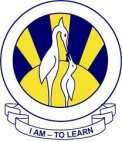 Worksheet                                                                   SCIENCEName_____________ Class___________ Sec_____ Date____Q.1 Answer the following questions:Q1. What are Micro-organisms? Give some examples of them. Q2.  What are viruses? Why they are not considered as micro-organisms? Q3. What are the uses of micro-organisms? Give examples. Q4. What does the term biotechnology mean? Q5. With the help of a flowchart explain how yoghurt is made.  Q6. Enlist the ways through which germs spread. Give examples for each way. Q7. Can we prevent ourselves from being infected? If yes, suggest some ways to prevent infections from spreading. Q8. What is natural defense mechanism of the human body? What is it made of? Q9. Write the functions of the white blood cells in the body?Q10. Draw and label three shapes of bacteria